Berkeljournaal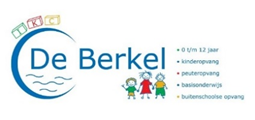 januari 2019We wensen iedereen prettige kerstdagen en een voorspoedig2020 toe!Organisatorisch nieuws:KerstvieringWe bedanken de ouders voor hun inzet voor het maken van de hapjes. Het heeft heerlijk gesmaakt.Wanneer u de gemaakte kosten voor het diner wilt declareren, dan kunt u de bonnetjes bij Marloes Roossink, penningmeester van de OR, inleveren.WelkomIn januari starten Noa en Roan in groep 1 bij ons op school. We wensen hen een leerzame, maar bovenal plezierige tijd toe op IKC De Berkel.Juf Chantal terug van verlofHet verlof van juf Chantal zit er bijna op. Ze begint weer op maandag 6 januari. Ze is werkzaam op de maandag en dinsdag voor groep 5/6.Sociale controleWe hopen dat er dit jaar tijdens de jaarwisseling netjes met onze spullen wordt omgegaan. Toch willen we een beroep doen op ouders en buurtbewoners, om tijdens de jaarwisseling in de gaten te houden dat er geen schade wordt aangericht. Mocht u toch iets waarnemen of horen, wilt u dan contact opnemen met de locatiecoördinator van de school. Telnr: -StakingEr is een onderwijsstaking aangekondigd voor 30 en 31 januari. Wij willen u vast laten weten dat wij hier als school/team iets mee gaan doen. Hoe dit er precies uit gaat zien weten we nog niet precies. Dit wordt na de kerstvakantie met u gecommuniceerd. Toetsen leerlingvolgsysteemIn week 3 en 4 (13 januari t/m 24 januari) zullen de kinderen uit groep 1 t/m 7 de tweejaarlijkse LOVS toetsen maken.Wilt u in deze weken, waar mogelijk, geen tandarts / doktersbezoekjes plannen op de ochtenden?Vloer onderhoud en glasbewassing:Op maandag 23 en dinsdag 24 december staat het vloeronderhoud op de planning. Er zijn deze dagen dus mensen in het gebouw.Plastic inzamelenU kunt nog steeds uw plastic afval inleveren op school. De daarvoor bestemde containers staan op het plein. Contact ouderraadDe ouderraad heeft een eigen mailadres, waarop ze te bereiken zijn voor vragen rondom OR zaken.Het mailadres is: or@obsdeberkel.nlNieuws van de berkelbuurtjesHet is alweer bijna kerstmis. Het jaar is voorbij gevlogen en we hebben van alles gedaan, zoals: voorleesdagen, kinderboerderij, het koekjes bakken voor kika en een bezoekje aan de bakker, het modderfeest en het zomerfeest. Ook hadden we een high-tea voor de moeders en een bbq voor de vaders. Vorige week hadden we ons kerstfestijn. Het was erg leuk, gezellig en er is goed gegeten. Leuk dat zoveel ouders en hun kinderen op een ongedwongen manier samen te zien en met elkaar te kletsen. Samen met school gaan we ook nog lekker eten tijdens het kerstdiner. En dan is het alweer kerstvakantie. De kinderen van de dagopvang Oranje Vis mogen een paar dagen naar Eibergen en vanaf 2 januari zijn we dan weer in Rekken. de peuters van de Paarse Zeehond hebben vakantie van 23 december t/m 6 januari.Na de vakantie is er voor de ouders die tijd hebben en willen, ‘s morgens koffie of thee met wat lekkers om het nieuwe jaar in te luiden. We starten weer rustig op en de week erna zullen we dan een met een nieuw thema beginnen. Dit zal gaan over het boek wat we tijdens de nationale voorleesdagen gaan lezen. Deze starten op woensdag 22 januari met het nationale voorleesontbijt. Daarbij worden alle peuters vanaf 2 jaar uitgenodigd. Daarover krijgt u tegen die tijd nog bericht. Ik kan alvast verklappen dat we de burgemeester van Berkelland, Joost van Oostrum, hebben gestrikt om te komen voorlezen. Hierbij zijn de kinderen van gr 1 en 2 ook uitgenodigd. Maar daarover later meer.Waarschijnlijk hebben jullie al gehoord dat we per 1 januari ook de woensdagmiddag op de dagopvang weer geopend zijn… dus we zijn nu alle dagen de ochtend en middag geopend. De peuteropvang is 4 ochtenden geopend: maandag, dinsdag, donderdag en vrijdag. Momenteel hebben we op de dinsdag en donderdag nog plek. Voor meer informatie kunt u bij Oqido binnenlopen of contact opnemen met: janine.vogel@oqido.nl.Tot slot bedanken wij u voor de fijne contacten het afgelopen jaar en  wensen wij van team Oqido u en uw kinderen fijne feestdagen toe en een spetterend begin van 2020. Onderwijskundige nieuws:E-learning cursussen teamAlle teamleden hebben ter professionalisering hun eerste cursus van dit schooljaar afgerond. Voor het einde van het schooljaar zal een tweede cursus worden afgerond.TaakspelOnze IB’er Aurora en onze onderwijscoach Alice hebben leggen in de week na de kerstvakantie klassenbezoeken af voor Taakspel.Rots en waterOnze IB’er Aurora heeft een training ‘rots en water’ gevolgd. Dit is een psychofysieke training ontwikkeld voor het onderwijs.Al spelenderwijs leren kinderen in groep van de basisschool met elkaar samen te spelen en samen te werken. Juist door de ontwikkeling van positieve, sociale competenties wordt een belangrijke basis gelegd en voor een positief leer- en speel klimaat hetgeen een zeer belangrijke, preventieve werking heeft op het ontstaan van pestgedrag.Groep 5/6 krijgt na de kerstvakantie, 45 minuten per week, gedurende 8 weken lang, een rots en water training van juf Aurora.Rekenen: leerlijnenNaar aanleiding van de studiedag van 21 november jl. zijn we een onderzoek aan het doen naar de leerlijnen van rekenen. De methode biedt normaal gesproken meerdere leerlijnen door elkaar aan per les. Dit kan verwarrend werken voor de kinderen. We werken momenteel met 1 doelstelling per week en zoeken daar lessen bij uit het betreffende blok die daarbij aansluiten. Alle doelen van een blok komen dus keurig aan bod, alleen de manier van aanbieden is anders. We zitten in de testfase en evalueren in februari hoe dit bevallen is en wat de resultaten zijn. Tot dusver ziet het er positief uit.1Nieuwjaarsdag 172Kerstvakantie 183Kerstvakantie194Kerstvakantie20521Muziek van de toekomst groep 5 t/m 86Eerste schooldag 2019Juf Chantal terug van verlof22Start nationale voorleesdagenPeuters + groep 1/27Juf Marije Verbeek jarig23Berkeljournaal februari op de mail8Hoofdluiscontrole249251026Muziek van de toekomst groep 5/61127Technieklokaal groep 7/8122813Start LOVS toetsen groep 1 t/m 7College van bestuur op bezoek bij MR29Muzieklessen groep 1 t/m 4Muziek van de toekomst groep 5 t/m 814Leerlingenraad 30Staking?!1531Staking?!Einde nationale voorleesdagen16